                                                                      УКРАЇНА                                          ПРОЕКТПОЧАЇВСЬКА  МІСЬКА  РАДАСЬОМЕ СКЛИКАННЯСІМНАДЦЯТА СЕСІЯРІШЕННЯВід « ___ »  _________ 2016 року                                                                              №_____Про надання дозволу на виготовленнятехнічної документації із землеустроющодо встановлення (відновлення) меж земельної ділянки в натурі (на місцевості) для будівництва та обслуговування житловогобудинку,   господарських    будівель    і  спорудв м. Почаїв, вул. Липова, 30 а  гр. Рожик О.І.         Розглянувши заяву жителя м. Почаїв, вул. Стефаника, 31,  гр. Рожик О.І., який просить надати дозвіл на виготовлення технічної документації із землеустрою щодо встановлення (відновлення) меж земельної ділянки в натурі (на місцевості) для будівництва та   обслуговування    житлового    будинку, господарських будівель і споруд в м. Почаїв, вул. Липова, 30 а,  керуючись ст. 12,79,107,118,120,121,125,126,186  Земельного кодексу України, ст. 26 Закону України «Про місцеве самоврядування в Україні », ст. 25 Закону України «Про землеустрій», Закону України «Про державний земельний кадастр», сесія Почаївської міської ради                                                                 В И Р І Ш И Л А :Надати дозвіл гр. Рожик Олександру Івановичу на виготовлення технічної документації із землеустрою щодо встановлення (відновлення) меж земельної ділянки в натурі (на місцевості) в розмірі 0,1000  га для будівництва та обслуговування житлового будинку, господарських будівель і споруд в м. Почаїв, вул. Липова, 30 а.Термін дії даного рішення один рік з моменту його прийняття.Контроль за   виконанням даного рішення покласти на постійну депутатську комісію з питань містобудування, архітектури, земельних відносин та охорони навколишнього природного середовища.Капрічук О.М.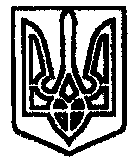 